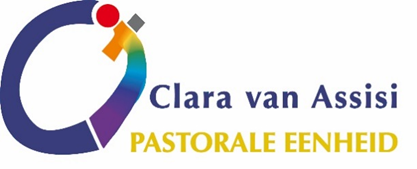 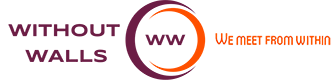 Gevangenen omarmen.Vorm mee een mensenkettingrond de gevangenis van Turnhout.WOENSDAG   9 MEI 2018 – 11 tot 12u – WEZENSTRAATAlgemene info: Without Walls vzw en de pastorale eenheid Clara van Assisi – Turnhout/Oud-Turnhout nodigen iedereen met een hart voor gevangenen uit om in een kring rond de gevangenis de ‘gevangenen te omarmen’. Al zingend willen we tonen dat we hen niet vergeten.  Daarna vormen we een mensenketting in 4 straten rond de gevangenis.Wij richten onze oproep tot solidariteit zo ruim mogelijk: mensen uit alle levensbeschouwingen, uit diverse sociale organisaties en politieke partijen, uit scholen en jeugdbewegingen,  buren en studenten, mensen die in de gevangenissen werken, familieleden van gevangenen, ex-gevangenen… iedereen is welkom. Met respect en empathie voor slachtoffers en hun familieleden, hopen we dat ook zij deel willen uitmaken van de mensenketting.Omdat het lied ‘Tie a yellow ribbon round the old oak tree’ inspireert tot solidariteit met gevangenen, willen we iedereen vragen om die dag een geel armbandje te dragen. Je zal ze kunnen vinden ter plaatse bij de gele paraplu’s. Zoals u ongetwijfeld weet, grijpt de repressie gedachte tegenover elke vorm van misdrijf steeds verder om zich heen. Mensen zien opsluiting als enig antwoord om misdaden uit te roeien en de veiligheid te garanderen. Met de actie” de gevangenen omarmen”  willen we graag een ander aspect van de problematiek willen belichten. Het gaat immers niet alleen om “misdrijven” , maar ook over de “mensen” die de misdrijven pleegden. De meeste van de mensen die opgesloten zijn , zullen binnen korte of langere tijd  terugkeren naar de maatschappij. Als we geloven dat een gevangenisstraf zinvol is én omwille van onze eigen veiligheid in de toekomst,  hebben we als maatschappij de verantwoordelijkheid en de opdracht om , eens de straf voorbij is, die mensen een nieuwe kans te geven. Dat kan alleen als we hen ook helemaal als “mens” willen en kunnen zien. Een gevangenisbeleid dat deze uitdaging aangaat, vraagt om een maatschappij die dit steunt.We staan voor de afwijzing van al het kwade, van de vaak afschuwelijke feiten waarvoor daders opgesloten zitten. Maar in plaats van angst kiezen wij  voor de hoop, voor het geloof dat mensen een nieuwe weg kunnen inslaan. We willen met deze actie meewerken aan de  gezamenlijke opdracht om met slachtoffers en gevangenen een betere wereld op te bouwen.  Praktisch:11.00h Verzamelen in de Wezenstraat ter hoogte van  de Futur (naast de Kuub)
               om liederen in te zingen.11.20h Aanheffen van de liederen en toespraak.11.40h Menselijke ketting maken rond de gevangenis.       Wezenstraat, Kasteeldreef, Warandestraat en Hannuitstraat.12.00h Einde van de activiteit.Er staat een pop-up kapel waarin mensen – om welke reden dan ook – een kaarsje kunnen aansteken.Organisatie:Het evenement is een initiatief van Pastorale eenheid Clara van Assisi (Turnhout – Oud-Turnhout)Without Walls vzw en het Leerke vzw, ArendonkKatholieke gevangenisaalmoezeniers TurnhoutInspirelli en IJD ( Jeugdpastoraal Vlaanderen) Volgende organisaties werken actief mee aan het evenement:De Warande, Stad Turnhout, CAW De Kempen De middelbare scholen: Sint-Pieter, Sint-Victor en de VTSTDinamo: info en getuigenis van ex-gedetineerde: 23 april 19.30 u, inschrijven nodigt’ANtWOORD: welkom op de koorrepetitie op 24 april om 19.30 u (Otterstraat 114)Hieronder de link met een reportage (GVA) over dezelfde activiteit in Antwerpenhttp://www.gva.be/cnt/dmf20161107_02559759/honderden-participanten-steken-gevangenen-hart-onder-de-riemContactpersonen:Donatienne de Borman, gevangenisaalmoezenier Turnhout,  donatienne.deborman@telenet.beCharel Verhoeven, diaken in de pastorale eenheid, karel.verhoeven1@telenet.be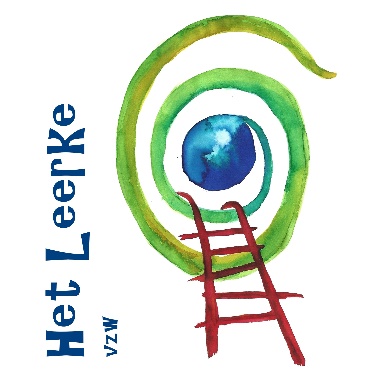 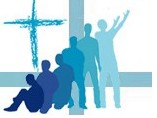 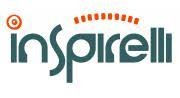 Katholieke gevangenisaalmoezeniers